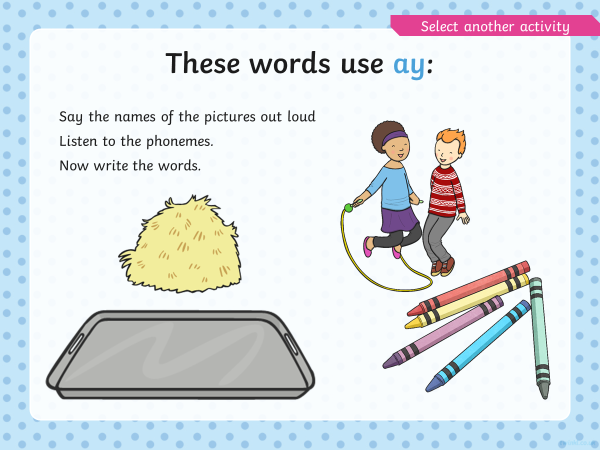 Challenge: 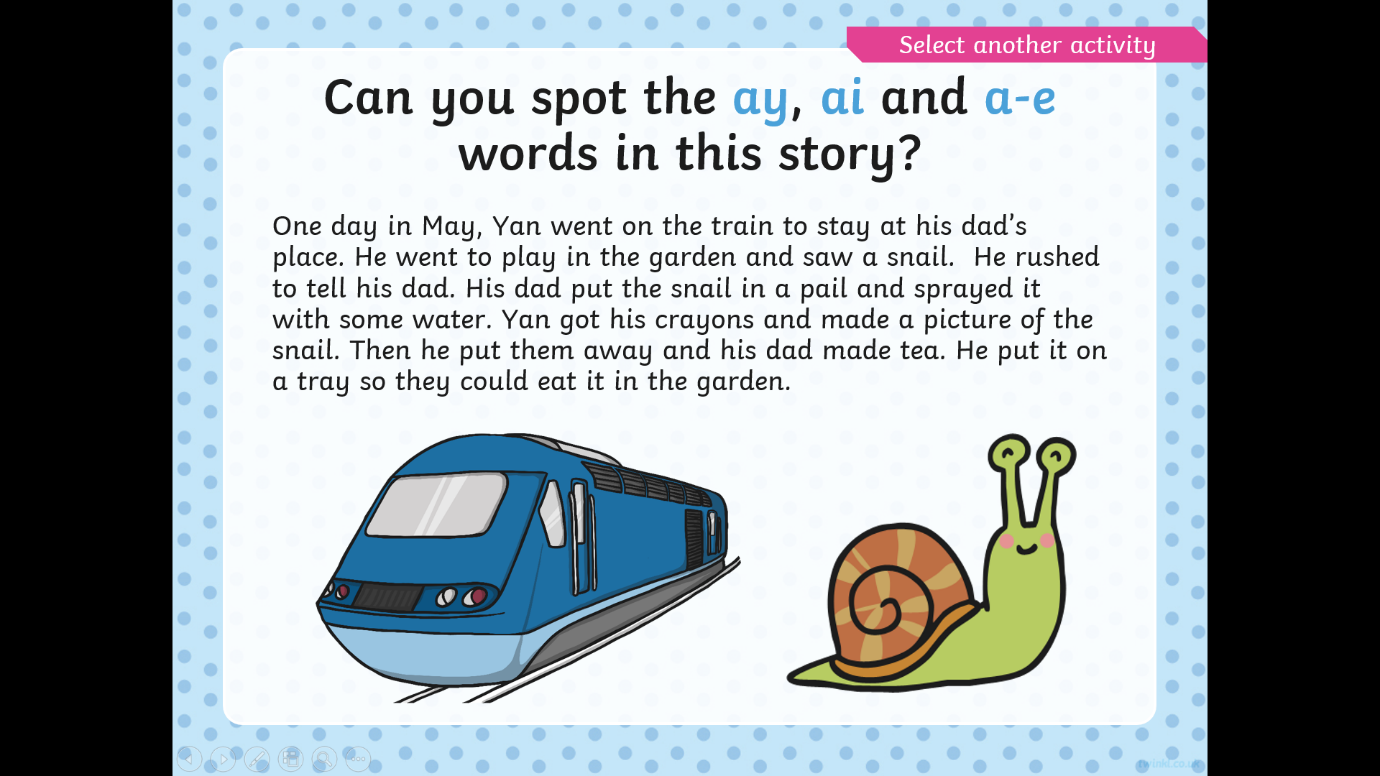 Challenge answers: 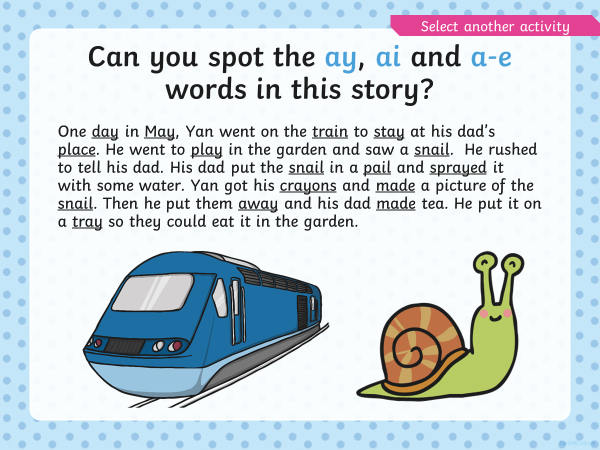 